СОДЕРЖАНИЕСПИСОК СОКРАЩЕНИЙВВЕДЕНИЕНастоящие Методические рекомендации разработаны управлением гражданской обороны и защиты населения Главного управления МЧС России по Ивановской области в соответствии с требованиями Федеральных законов 
от 12 февраля 1998 года № 28-ФЗ «О гражданской обороне», от 6 октября 2003 года № 131-ФЗ «Об общих принципах организации местного самоуправления в Российской Федерации», Указа Президента Российской Федерации 
от 20 декабря 2016 года № 696 «Об утверждении Основ государственной политики Российской Федерации в области гражданской обороны на период до 2030 года», постановлений Правительства Российской Федерации от 29 ноября 1999 года 
№ 1309 «О порядке создания убежищ и иных объектов гражданской обороны», 
от 26 ноября 2007 года № 804 «Об утверждении Положения о гражданской обороне в Российской Федерации», от 3 апреля 2013 г. № 290 «О минимальном перечне услуг и работ, необходимых для обеспечения надлежащего содержания общего имущества в многоквартирном доме, и порядке их оказания и выполнения», приказов МЧС России от 15.12.2002 № 583 «Об утверждении и введении в действие Правил эксплуатации защитных сооружений гражданской обороны», 
от 21.07.2005 № 575 «Об утверждении порядка содержания и использования защитных сооружений гражданской обороны в мирное время», 
Свода правил 165.1325800.2014 Инженерно-технические мероприятия по гражданской обороне. Актуализированная редакция СНиП 2.01.51-90, 
Свода правил 88.13330.2011 «СНиП II-11-77». Защитные сооружения гражданской обороны. ГОСТ Р 42.4.03-2015 «Гражданская оборона. Защитные сооружения гражданской обороны. Классификация. Общие технические требования».Целью методических рекомендаций являются:оказание методической помощи органам местного самоуправления и организациям в решении вопросов укрытия населения в защитных сооружениях гражданской обороны, заглубленных и других помещениях подземного пространства;разъяснение порядка укрытия населения в заглубленных и других помещениях подземного пространства.В методических рекомендациях представлены материалы по укрытию населения в заглубленных и других помещениях подземного пространства с учетом действующего законодательства Российской Федерации.Методические рекомендации предназначены для руководителей органов местного самоуправления и организаций всех форм собственности.Методические рекомендации подлежат уточнению по мере внесения изменений в федеральное законодательство, а также обобщения практического опыта их применения.ОСНОВНЫЕ ПОНЯТИЯ И ОПРЕДЕЛЕНИЯГражданская оборона – система мероприятий по подготовке к защите и по защите населения, материальных и культурных ценностей на территории Российской Федерации от опасностей, возникающих при военных конфликтах или вследствие этих конфликтов, а также при чрезвычайных ситуациях природного и техногенного характера.Территория, отнесенная к группе по гражданской обороне – территория, на которой расположен город или иной населенный пункт, имеющий важное оборонное и экономическое значение, с находящимися в нем объектами, представляющий высокую степень опасности возникновения чрезвычайных ситуаций в военное и мирное время.Организация, отнесенная в установленном порядке к категориям по гражданской обороне – организации в зависимости от оборонного и экономического значения, имеющие мобилизационные задания (заказы) и (или) представляющие высокую степень потенциальной опасности возникновения чрезвычайных ситуаций в военное и мирное время, а также уникальные в историко-культурном отношении объекты.Наибольшая работающая смена – максимальная по численности работающая смена организации, продолжающая свою деятельность в военное время.Зона возможных опасностей – зона возможных сильных разрушений, возможного радиоактивного заражения, химического и биологического загрязнения, возможного катастрофического затопления при разрушении гидротехнических сооружений в пределах четырехчасового добегания волны прорыва.Зона возможных сильных разрушений – территория, в пределах которой в результате воздействия избыточного давления воздушной ударной волны и общего действия обычных средств поражения здания и сооружения могут получить преимущественно полные и сильные разрушения.Полное разрушение характеризуется обрушением зданий и сооружений, от которых могут сохраниться только поврежденные или неповрежденные подвалы, а также незначительная часть прочных конструктивных элементов. При полном разрушении образуется завал.Для сильных разрушений характерно сплошное разрушение несущих конструкций зданий и сооружений. При сильных разрушениях могут сохраняться наиболее прочные конструктивные элементы здания и сооружения, элементы каркасов, ядра жесткости, частично стены и перекрытия нижних этажей. При сильном разрушении образуется завал.Зона возможных разрушений – территория, в пределах которой в результате воздействия обычных средств поражения, здания и сооружения могут получить средние и слабые разрушения со снижением их эксплуатационной пригодности.Защитное сооружение гражданской обороны – сооружение, предназначенное для укрытия людей, техники и имущества от опасностей, возникающих при ведении военных конфликтов или вследствие этих конфликтов, а также от чрезвычайных ситуаций природного и техногенного характера.Убежище – защитное сооружение гражданской обороны, предназначенное для защиты укрываемых в течение нормативного времени от расчетного воздействия поражающих факторов ядерного и химического оружия и обычных средств поражения, бактериальных (биологических) средств и поражающих концентраций аварийно-химически опасных веществ, возникающих при аварии на потенциально опасных объектах, а также от высоких температур и продуктов горения при пожарах.Противорадиационное укрытие – защитное сооружение гражданской обороны, предназначенное для защиты укрываемых от воздействия ионизирующих излучений при радиоактивном заражении (загрязнении) местности и допускающее непрерывное пребывание в нем укрываемых в течение нормативного времени;Укрытие – защитное сооружение гражданской обороны, предназначенное для защиты укрываемых от фугасного и осколочного действия обычных средств поражения, поражения обломками строительных конструкций, а также от обрушения конструкций вышерасположенных этажей зданий различной этажности.Защитное сооружение гражданской обороны блок-модульного типа – защитное сооружение гражданской обороны, возводимое с применением полносборных сооружений, изготавливаемых в заводских условиях, транспортируемое основными видами транспорта, возводимое на поверхности земли с возможностью демонтажа и последующего монтажа на новом месте, отвечающее общим требованиям к защитным сооружениям гражданской обороны.Инженерно-технические мероприятия гражданской обороны и предупреждения чрезвычайных ситуаций – совокупность реализуемых при строительстве проектных решений, направленных на обеспечение защиты населения, территорий и снижение материального ущерба от ЧС техногенного и природного характеров, от опасностей, возникающих при ведении военных действий или вследствие этих действий, а также при диверсиях и террористических актах.Создание и предназначение убежищ и укрытий.Для укрытия населения используются имеющиеся защитные сооружения гражданской обороны и (или) приспосабливаются под защитные сооружения гражданской обороны в период мобилизации и в военное время заглубленные помещения и другие сооружения подземного пространства.Для укрытия населения создаются и используются следующие защитные сооружения гражданской обороны:Убежища, которые предназначены:для максимальной по численности работающей в военное время смены работников организации, имеющей мобилизационное задание (заказ) (далее - наибольшая работающая смена организации) и отнесенной к категории особой важности по гражданской обороне, независимо от места ее расположения, а также для наибольшей работающей смены организации, отнесенной к первой или второй категории по гражданской обороне и расположенной на территории, отнесенной к группе по гражданской обороне, за исключением наибольшей работающей смены метрополитена, обеспечивающего прием и укрытие населения в сооружениях метрополитена, используемых в качестве защитных сооружений гражданской обороны, и медицинского персонала, обслуживающего нетранспортабельных больных.Противорадиационные укрытия, которые предназначены:для наибольшей работающей смены организации, отнесенной к первой или второй категории по гражданской обороне, расположенной в зоне возможного радиоактивного заражения (загрязнения) за пределами территории, отнесенной к группе по гражданской обороне;для нетранспортабельных больных и обслуживающего их медицинского персонала, находящегося в учреждении здравоохранения, расположенном в зоне возможного радиоактивного заражения (загрязнения).Укрытия, которые предназначены:для наибольшей работающей смены организации, отнесенной к первой или второй категории по гражданской обороне, расположенной за пределами территории, отнесенной к группе по гражданской обороне, вне зоны возможного радиоактивного заражения (загрязнения);для нетранспортабельных больных и обслуживающего их медицинского персонала, находящегося в учреждении здравоохранения, расположенном на территории, отнесенной к группе по гражданской обороне, вне зоны возможного радиоактивного заражения (загрязнения).Для защитных сооружений, расположенных на территории Ивановской области, радиус сбора укрываемых следует принимать не более 1000 м.Накопление необходимого количества защитных сооружений осуществляется заблаговременно, в мирное время, путем:строительства защитных сооружений;сохранения защитных свойств и поддержания в исправности систем жизнеобеспечения существующих защитных сооружений и обеспечения их готовности к приему укрываемых;приспособления под защитные сооружения вновь строящихся и существующих отдельно стоящих заглубленных сооружений различного назначения;приспособления для защиты населения других подземных пространств;приобретения и монтажа ЗСГО БМТ;приспособления под защитные сооружения помещений в подвальных помещениях, цокольных и надземных этажах существующих и вновь строящихся зданий и сооружений или возведения отдельно стоящих возвышающихся защитных сооружений.Системы жизнеобеспечения.Системы жизнеобеспечения убежищ и противорадиационных укрытий должны быть рассчитаны на двухсуточное пребывание укрываемых.Системы жизнеобеспечения укрытий должны быть рассчитаны на пребывание укрываемых в течении 12 часов.В том случае, если укрытие расположено одновременно в зоне возможных разрушений и зоне возможного радиоактивного загрязнения, должна быть предусмотрена дополнительная защита ограждающих его конструкций от проникающей радиации со степенью ослабления радиации внешнего воздействия, а системы жизнеобеспечения укрытия должны быть рассчитаны на двухсуточное пребывание укрываемых.Наращивание фонда укрытий осуществляется за счет планирования в мирное время и строительства в период мобилизации и военное время быстровозводимых укрытий, приспособление для укрытий подвальных, цокольных и первых этажей существующих зданий и сооружений различного назначения, а также подземных пространств городов.Защитные сооружения следует приводить в готовность для приема укрываемых в сроки, не превышающие 24 часов (укрытие 12 часов). Защитные сооружения в зонах возможного радиоактивного загрязнения и возможного химического заражения должны содержаться в готовности к немедленному приему укрываемых.В мирное время защитные сооружения в установленном порядке могут использоваться для нужд организаций, а также для защиты населения от поражающих факторов, вызванных чрезвычайными ситуациями природного и техногенного характера, с сохранением возможности приведения их в заданные сроки в состояние готовности к использованию по назначению.ПОЛНОМОЧИЯ 
ОРГАНОВ МЕСТНОГО САМОУПРАВЛЕНИЯ В ОБЛАСТИ ГРАЖДАНСКОЙ ОБОРОНЫ (ПО УКРЫТИЮ НАСЕЛЕНИЯ)В соответствии с пунктом 2 статьи 8 Федерального закона от 12 февраля 1998 г. № 28-ФЗ «О гражданской обороне» органы местного самоуправления (далее - ОМСУ) в пределах границ муниципальных образований в области гражданской обороны самостоятельно создают и поддерживают в состоянии постоянной готовности к использованию муниципальные системы оповещения населения об опасностях, возникающих при военных конфликтах или вследствие этих конфликтов, а также при чрезвычайных ситуациях природного и техногенного характера, защитные сооружения и другие объекты гражданской обороны.В соответствии с пунктом 9 порядка создания убежищ и иных объектов гражданской обороны (утверждён постановлением Правительства Российской Федерации от 29 ноября 1999 года № 1309 «О порядке создания убежищ и иных объектов гражданской обороны») органы исполнительной власти субъектов Российской Федерации и органы местного самоуправления на соответствующих территориях:определяют общую потребность в объектах гражданской обороны;в мирное время создают, сохраняют существующие объекты гражданской обороны и поддерживают их в состоянии постоянной готовности к использованию;осуществляют контроль за созданием объектов гражданской обороны и поддержанием их в состоянии постоянной готовности к использованию;ведут учет существующих и создаваемых объектов гражданской обороны.Пунктом 15.4 приказа МЧС России от 14.11.2008 № 687 «Об утверждении Положения об организации и ведении гражданской обороны в муниципальных образованиях и организациях» (зарегистрировано в Минюсте РФ 26 ноября 2008 года, регистрационный № 12740) определенно, что основными мероприятиями по гражданской обороне, осуществляемыми в целях решения задачи, связанной с предоставлением населению средств коллективной защиты, являются:сохранение, поддержание в состоянии постоянной готовности к использованию по предназначению и техническое обслуживание защитных сооружений гражданской обороны и их технических систем;разработка планов наращивания инженерной защиты территорий, отнесенных в установленном порядке к группам по гражданской обороне;приспособление в мирное время и при переводе гражданской обороны с мирного на военное время заглубленных помещений, метрополитенов и других сооружений подземного пространства для укрытия населения;планирование и организация строительства недостающих защитных сооружений гражданской обороны в военное время;обеспечение укрытия населения в защитных сооружениях гражданской обороны, заглубленных помещениях и других сооружениях подземного пространства;обеспечение предоставления населению средств коллективной защиты в установленные сроки.Таким образом, в рамках реализации полномочий по обеспечению укрытия населения, органы местного самоуправления:определяют численность населения, не обеспеченного ЗС ГО,подготавливают перечни зданий, имеющих заглубленные помещения и пригодные для укрытия населения,закрепляют жильцов домов, в которых отсутствуют укрытия, за пригодными для укрытия населения подвальными (заглубленными) помещениями подземного пространства,организовывают приспособление заглубленных помещений и других сооружений подземного пространства для укрытия населения,обеспечивают укрытие населения в ЗСГО, а также в заглубленных помещениях и других сооружениях подземного пространства.Кроме того, органам местного самоуправления совместно с организациями, отвечающими за содержание общего имущества в многоквартирных домах (УК, ТСЖ, ТСН, ЖСК, ЖЭК, ПЖСК, ЖЭПК) (далее - обслуживающие организации) и другими организациями, имеющими на балансе подвальные (заглубленные) помещения, рекомендовано организовывать и проводить работы по подготовке подвальных (заглубленных) помещений к укрытию населения, а также информировать граждан о наличии, местах расположения (точный адрес, наименование улицы, номер дома) заглубленных и других помещений подземного пространства, предназначенных для укрытия населения.4.1.	Мероприятия, проводимые органами местного самоуправления в целях предоставления населению средств коллективной защитыДля реализации полномочий по обеспечению укрытия населения в городском округе, муниципальном районе принимается правовой акт «О мерах по сохранению и рациональному использованию защитных сооружений и иных объектов гражданской обороны».Вопросы координации деятельности структурных подразделений администрации ОМСУ и заинтересованных организаций по вопросам предоставления населению заглубленных и других помещений подземного пространства рекомендуется рассматривать на заседаниях комиссии по ПУФ муниципального образования или суженных заседаниях. Для организации работы по предоставлению населению заглубленных и других помещений подземного пространства рекомендуется привлекать на заседания комиссии по ПУФ муниципального образования или суженного заседания:структурные подразделения (работников) администрации ОМСУ, уполномоченные на решение задач в области гражданской обороны,структурные подразделения (работников) администрации ОМСУ, уполномоченные на решение задач в области жилищно-коммунального хозяйства,учреждения и организация, которые осуществляют деятельность в отрасли жилищно-коммунального хозяйства,обслуживающие организации и организации, отнесенные к категории по гражданской обороне.Основными задачами, решаемыми ОМСУ в целях реализации полномочий по обеспечению укрытия населения, рекомендуется считать:1.	определение перечня имеющегося фонда защитных сооружений гражданской обороны, которые не используются для укрытия персонала организаций или имеют большую вместимость, чем НРС организации, и могут быть использованы для укрытия населения близлежащих жилых домов (в радиусе до 1000 м);2.	уточнение перечня (реестра) заглубленных и других помещений подземного пространства (подвалы жилых домов, подземные пешеходные переходы, тоннели, цокольные этажи зданий, автомобильные подземные паркинги);3.	доведение информации до населения об имеющихся на территории муниципального образования защитных сооружений гражданской обороны, заглубленных и других помещений подземного пространства, а также о порядке действий населения при получении сигнала гражданской обороны «Внимание всем!»;4.	подготовку работников организаций, учреждений, осуществляющих деятельность в отрасли жилищно-коммунального хозяйства, а также обслуживающих организаций по вопросу предоставления населению средств коллективной защиты (заглубленных и других помещений подземного пространства);5.	приведение и содержание заглубленных и других помещений подземного пространства в состоянии, пригодном для укрытия населения;6.	проведение осмотров, проверок содержания заглубленных и других помещений подземного пространства, пригодных для укрытия населения.Задачи по определению перечня имеющегося фонда защитных сооружений гражданской обороны, которые не используются для укрытия персонала организаций или имеют большую вместимость, чем НРС организации, рекомендуется возлагать на структурное подразделение администрации ОМСУ, уполномоченное на решение задач в области гражданской обороны. Вопрос приписки граждан к указанным ЗСГО рекомендуется решать ОМСУ совместно с организациями, в распоряжении которых находятся указанные ЗСГО.Задачи по распределению и закреплению укрываемого населения за ЗСГО рекомендуется возлагать на структурные подразделения ОМСУ, уполномоченные на решение задач в области гражданской обороны, совместно со структурными подразделениями ОМСУ, осуществляющими деятельность в отрасли жилищно-коммунального хозяйства.Доведение до населения информации об имеющихся в МКД заглубленных и других помещений подземного пространства или о ЗСГО, к которому приписаны жильцы МКД, рекомендуется возлагать:на организации и учреждения, осуществляющие деятельность в отрасли жилищно-коммунального хозяйства (путем размещения информации на обороте платёжных квитанций);на обслуживающие организации (путем размещения информации в местах общего пользования и обозначения укрытий знаками установленного образца).Доведение до населения информации о порядке действий по использованию заглубленных и других помещений подземного пространства при получении сигнала гражданской обороны «Внимание всем!» рекомендуется возлагать:на обслуживающие организации (путем размещения информации в местах общего пользования);на организации и учреждения, осуществляющие деятельность в отрасли жилищно-коммунального хозяйства (путем размещения информации на обороте платёжных квитанций);на УКП ГОЧС (путем размещения информационных стендов и другой агитационной продукции на видных местах в УКП ГОЧС).Организацию подготовки работников организаций и учреждений, осуществляющих деятельность в отрасли жилищно-коммунального хозяйства, а также обслуживающих организаций по вопросам предоставления населению средств коллективной защиты (заглубленных и других помещений подземного пространства) рекомендуется возлагать:на структурное подразделение администрации ОМСУ, уполномоченное на решение задач в области гражданской обороны;на УКП ГОЧС.Задачу по приведению и содержанию заглубленных и других помещений подземного пространства в состояние пригодное для укрытия населения, рекомендуется возлагать на обслуживающие организации многоквартирных домов (в соответствии с требованиями, установленными постановлением Правительства Российской Федерации от 3 апреля 2013 года № 290 «О минимальном перечне услуг и работ, необходимых для обеспечения надлежащего содержания общего имущества в многоквартирном доме, и порядке их оказания и выполнения» и приложением 2 к Методическим рекомендациям по проведению комплексной инвентаризации заглубленных и других помещений подземного пространства для укрытия населения (утв. МЧС России от 07.08.2014 № 2-4-87-18-35)).Задачу по проведению осмотров, проверок содержания заглубленных и других помещений подземного пространства, пригодных для укрытия населения, рекомендуется возлагать на структурные подразделения ОМСУ, осуществляющие деятельность в отрасли жилищно-коммунального хозяйства, совместно со структурными подразделениями ОМСУ, уполномоченными на решение задач в области гражданской обороны (в соответствии с Методическими рекомендациями по проведению комплексной инвентаризации заглубленных и других помещений подземного пространства для укрытия населения (утв. МЧС России от 07.08.2014 № 2-4-87-18-35)).4.2.	Примерный порядок информирования населения о месте расположения заглубленных и других помещений подземного пространстваПорядок организации информирования граждан о местах расположения защитных сооружений гражданской обороны, заглубленных и других помещений подземного пространства рекомендуется определять на заседаниях комиссии по ПУФ муниципального образования или суженных заседаниях.Информирование, о местах расположения защитных сооружений гражданской обороны, заглубленных и других помещений подземного пространства, предназначенных для укрытия населения, проводится заблаговременно организациями и учреждениями, осуществляющие деятельность в отрасли жилищно-коммунального хозяйства, а также обслуживающими организациями, после проведения комплексной инвентаризации.Информацию (наглядную информацию) о местах расположения заглубленных и других помещений подземного пространства, предназначенных для укрытия населения, рекомендуется размещать:в местах общего пользования (в подъездах многоквартирных домов, лифтах, на досках объявлений и т.д.),на оборотах платёжных квитанций,на официальных сайтах администрации ОМСУ и обслуживающих организаций,в учебно-консультационных пунктах по гражданской обороне и чрезвычайным ситуациям муниципальных образований.Информация должна быть наглядной и понятной для населения вне зависимости от возраста.Жильцы домов, в которых отсутствуют подвальные помещения, должны быть проинформированы о ближайших укрытиях, к которым они прикреплены. Маршруты движения к укрытиям рекомендуется обозначать указателями, размещаемыми в местах, где обеспечивается хорошая видимость в дневное и ночное время.РЕКОМЕНДАЦИИ 
ПО ОРГАНИЗАЦИИ УКРЫТИЯ НАСЕЛЕНИЯ В ЗАГЛУБЛЕННЫХ И ДРУГИХ ПОМЕЩЕНИЯХ ПОДЗЕМНОГО ПРОСТРАНСТВА5.1.	Общие понятия о заглубленных и других помещениях подземного пространстваЗаглубленные и другие помещения подземного пространства предназначены для укрытия населения от фугасного и осколочного воздействия обычных средств поражения, поражения обломками строительных конструкций.Под заглубленными и другими помещениями подземного пространства понимаются помещения, отметка пола которых ниже планировочной отметки земли.К ним относятся:5.2.	Рекомендуемые требования к заглубленным и другим помещениям подземного пространства, используемым для укрытия населенияЗаглубленные помещения должны располагаться вблизи мест пребывания большинства укрываемых.Заглубленные помещения должны быть защищены от возможного затопления дождевыми водами, а также другими жидкостями при разрушении емкостей, расположенных на поверхности земли или на вышележащих этажах зданий и сооружений.Высоту помещений рекомендовано считать не ниже 1,7 м. Норму площади пола помещений на одного укрываемого следует принимать равной 
0,6 м2. Внутренний объем помещения должен быть не менее 1,2 м3 на одного укрываемого.Уровень пола заглубленных помещений должен быть. Заглубленные помещения допускается использовать в подвальных помещениях зданий и сооружений, пол которых расположен выше наивысшего уровня грунтовых вод не менее чем на 0,2 м, при наличии надежной гидроизоляции.Количество входов в заглубленные и другие помещения подземного пространства рекомендовано иметь не менее двух, допускается один вход при одноподъездном многоквартирном доме.Вход в укрытие должен хорошо освещаться и обозначаться указателями, размещаемыми в местах, где обеспечивается хорошая видимость в дневное и ночное время.Транзит линий водопровода, канализации, отопления, электроснабжения, а также трубопроводов сжатого воздуха, газопроводов и трубопроводов с водой через помещения укрытий допускается при условии наличия отключающих устройств в подвале многоквартирного дома.Воздухоснабжение укрытий может осуществляться как в режиме естественной вентиляции, так и в режиме принудительной вентиляции.Системы жизнеобеспечения укрытий должны быть рассчитаны на пребывание укрываемых в течении 12 часов.Отделка основных и вспомогательных помещений должна быть не выше улучшенной отделки. Оштукатуривание потолков, стен и перегородок, а также облицовка стен и перегородок керамической плиткой не допускается. Полы заглубленных помещений должны быть бетонными.Заглубленные помещения, расположенные в зданиях и сооружениях, находящихся в аварийном состоянии или признанных ветхим жилым фондом, не рассматриваются в качестве возможных укрытий.5.3.	Перечень мероприятий и требований по дооборудованию заглубленных помещений подземного пространства для укрытия населенияВ случае принятия решения (в соответствии с разделом 5.2. настоящих рекомендаций) о приспособлении заглубленных помещений подземного пространства существующих зданий под укрытия гражданской обороны работы по их дооборудованию рекомендуется проводить в соответствии с «Руководством по проектированию новых и приспособлению существующих зданий и сооружений под укрытия гражданской обороны», разработанным авторским коллективом ФГБУ ВНИИ ГОЧС (ФЦ) в составе: д.т.н., проф. Г.П. Тонких, Н.Н. Посохов, Р.А. Бузин, А.С. Халимова (размещены в справочно-правовой системе по законодательству Российской Федерации ГАРАНТ).На основании принятого решения обслуживающая организация разрабатывает «План дооборудования подвального помещения до защитного сооружения гражданской обороны (укрытия)» и согласовывает его со структурным подразделением (работником) администрации органа местного самоуправления, уполномоченным на решение задач в области гражданской обороны 
(приложение 1).При этом рекомендуется соблюдать следующие основные организационные, инженерно-технические мероприятия и планировочные решения по приспособлению заглубленных помещений подземного пространства:Радиус сбора укрываемых следует принимать не более 1000 м.Заглубленные и другие помещения подземного пространства рекомендуется приводить в готовность к приему укрываемых в срок, не превышающий 12 часов.На видном месте в укрытии должны быть размещены «Правила пребывания (поведения) укрываемых в заглубленных и других помещений подземного пространства», а также запрещающие знаки в соответствии с приложением 1 к настоящим методическим рекомендациям. Кроме того, в укрытии рекомендуется размещать правила пользования средствами индивидуальной защиты (при необходимости), указатели технических помещений (при наличии), санитарных узлов (при наличии) и пунктов (мест) раздачи воды (при наличии).Обслуживающие организации согласовывают с лицом, эксплуатирующим заглубленное и другое помещение подземного пространства, используемое как укрытие (при наличии обязательств), освобождение от имущества не менее 50% площади и подготовку их к приему укрываемых.При приспособлении заглубленных и других помещений подземного пространства под укрытие населения конструкции усиления и внутреннее оборудование не должно существенно затруднять использование этих помещений по прямому назначению или препятствовать реконструкции технологического процесса.Для обеспечения необходимых условий пребывания укрываемых в помещениях рекомендуется дооборудовать:существующие системы естественной приточно-вытяжной вентиляции – принудительной системой вентиляции;существующие (транзитные) системы водоснабжения (при наличии) дополнительными кранами, обеспечивающими доступ укрываемых к технической и питьевой воде;существующие (транзитные) системы канализации (при наличии) дополнительными ревизиями с унитазами, обеспечивающими доступ укрываемых к канализационным стокам (при отсутствии – по возможности предусмотреть наличие помещения с выносной тарой (биотуалетами);помещения, используемые для укрытия населения:системами освещения и электропитания;отопительными приборами;противопожарным и хозяйственным инвентарём (огнетушители, штыковые и совковые лопаты, ломы, багры, топоры, строительные носилки, вёдра, мётлы);контейнерами для мусора из расчета не менее 2 литров мусора на 1 человека (крышка бака должна быть герметичной, размещается он как можно ближе к вентиляционному отверстию);посадочными местами (посадочные места рекомендуется оборудовать для женщин, детей и пожилых людей; к посадочным местам можно отнести: лавки, нары, стулья и т.д.).Кроме того, в заглубленных и других помещениях подземного пространства, при отсутствии транзитных коммуникаций питьевого водоснабжения, рекомендовано предусмотреть запас питьевой воды из расчета 2 л/сут на одного укрываемого.Для нормальных условий внутри укрытия необходимо поддерживать определенную температуру и влажность. Зимой температура не должна превышать 10 - 15°С тепла, летом – 25 - 30°С. Измеряют обычным термометром, держа его на расстоянии 1 м от пола и 2 м от стен. Влажность воздуха определяют психрометром. Нормальной считается влажность не выше 65 - 70%.5.4.	Перечень рекомендуемых первоочередных мероприятий, проводимых при приведении в готовность заглубленных и других помещений подземного пространства к приёму укрываемыхПри приведении в готовность заглубленных и других помещений подземного пространства к приёму укрываемых рекомендуется выполнить следующие первоочередные работы:освобождение помещений от лишнего имущества и материалов;закрыть ненужные технологические отверстия и отводы в наружных ограждающих конструкциях, в том числе и подручными материалами (грузовые люки и проемы, шахты лифтов и т.п.);закрыть и провести герметизацию воздухозаборных и вытяжных отверстий и воздуховодов системы вентиляции мирного времени, не используемых для вентиляции укрытия;подготовить имеющееся вентиляционное, санитарно-техническое и бытовое оборудование, которое обеспечит нормальные условия пребывания людей;усилить ограждающие конструкции и герметизацию дверей.ПОРЯДОК ОБОЗНАЧЕНИЯ 
УКРЫТИЙ И МАРШРУТОВ ДВИЖЕНИЯ.В период приведения в готовность заглубленных и других помещений подземного пространства к приему укрываемых, ОМСУ совместно с обслуживающими организациями проводят мероприятия по обозначению укрытий и маршрутов движения, укрываемых к ним.Обозначение укрытияОбозначение укрытия осуществляется путем нанесения установленного знака на видном месте у входа в укрытие. Знак обозначения (рис. 1) представляет собой прямоугольник с рамками синего цвета размером не менее 50 x 60 см, внутри которого на поле белого цвета наносится надпись (буквы чёрного цвета, высотой – 3-5 см, шириной 0,5-1,0 см), в которой указывается:принадлежность укрытия (наименование обслуживающий организации, адрес дома, где находится укрытие);места хранения ключей (телефоны, адреса, должность и фамилия ответственных лиц).Рисунок 1Обозначение маршрутов движения к укрытиямМаршруты движения к укрытиям выбираются из условия минимально возможного времени подхода к ним от места работы или места жительства укрываемых.Маршруты движения к укрытию обозначаются указателями (рис. 2) в местах, где обеспечивается хорошая видимость в дневное и ночное время.Размеры указателя по длине – 50 см и ширине – 15 см. На поле белого цвета наносится надпись черного цвета: «УКРЫТИЕ» и расстояние в метрах до входа.Рисунок 2Для нанесения стандартных знаков и указателей заблаговременно в обслуживающих организациях должны быть подготовлены:расчеты количества знаков и указателей с определением мест их установки;трафареты знаков и указателей;расчеты потребности в материалах для нанесения знаков и указателей (краска, кровельное железо, фанера и др.).Обеспечение доступа к укрытиюУкрытие для населения должно быть доступным и открываться беспрепятственно. На каждое укрытие рекомендовано иметь не менее двух комплектов ключей.Ключи рекомендовано хранить в доступных местах, у лиц, проживающих в многоквартирных домах, которые по решению обслуживающих организаций (или совета собственников жилья) определяются или назначаются из числа проживающих.Например:Хранение ключей может быть у консьержа подъезда или жильца дома (рекомендовано хранить у жильцов, проживающих на первом этаже). Обслуживающие организации при проведении собраний, заседаний с жителями многоквартирных домов выбирают старших (из числа проживающих), у которых хранится один комплект ключей (дубликат) от подвальных помещений многоквартирных домов. Другой комплект находится в обслуживающей организации.Место хранения ключей необходимо размещать на досках для объявлений в подъезде многоквартирных домов и на дверях укрытия.Проживающее население многоквартирного дома должно знать место нахождения ключа от укрытия (подвала).Для обозначения старшего по укрытию и другого персонала группы по обслуживанию укрытий необходимо подготовить соответствующие нарукавные повязки или бейджи.План дооборудования подвального помещения,расположенного по адресу: г. Иваново, ул. Лежневская, д. 164Б,до защитного сооружения гражданской обороны (укрытия)Список сокращений2Введение3Основные понятие и определения4Полномочия органов местного самоуправления в области гражданской обороны (по укрытию населения), нормативная правовая база8Мероприятия, проводимые органами местного самоуправления в целях предоставления населению средств коллективной защиты9Примерный порядок информирования населения о месте расположения заглубленных и других помещений подземного пространства11Рекомендации по укрытию населения в заглубленных и других помещениях подземного пространства13Общие понятия о заглубленных и других помещениях подземного пространства13Рекомендуемые требования к заглубленным и другим помещениям подземного пространства, используемым для укрытия населения13Перечень мероприятий и требований по дооборудованию заглубленных помещений подземного пространства для укрытия населения14Перечень рекомендуемых первоочередных мероприятий, проводимых при приведении в готовность заглубленных и других помещений подземного пространства к приёму укрываемых16Порядок обозначения укрытий и маршрутов движения17Обозначение укрытия17Обозначение маршрутов движения к укрытиям17Обеспечение доступа к укрытию18Приложения:Образец плана дооборудования подвального помещения до защитного сооружения гражданской обороны (укрытия)19Правила пребывания (поведения) укрываемых в заглубленных и других помещениях подземного пространства20Практические рекомендации по использованию заглубленных и других помещений подземного пространства для защиты от чрезвычайных ситуаций природного и техногенного характера и опасностей, возникающих при военных конфликтах или вследствие этих конфликтов22ГОСТ Р-Государственный стандарт РоссииЖСК-жилищно-строительный кооперативЖЭК-жилищно-эксплуатационная контораЖЭПК-жилищно-эксплуатационный потребительский кооперативИТМ ГОЧС-инженерно-технические мероприятия гражданской обороны и предупреждения чрезвычайных ситуацийЗС ГО БМТ-защитное сооружение гражданской обороны блок-модульного типаКЧС и ПБ-комиссия по предупреждению и ликвидации чрезвычайных ситуаций и обеспечению пожарной безопасностиНРС-наибольшая работающая смена организацииОМСУ-органы местного самоуправленияПУФ-повышение устойчивости функционирования объектов экономикиПЖСК-потребительский жилищно-строительный кооперативСНиП-строительные нормы и правилаТСЖ-товарищество собственников жильяТСН-товарищество собственников недвижимостиУК-управляющая компанияУКП ГОЧС-учебно-консультационный пункт по гражданской обороне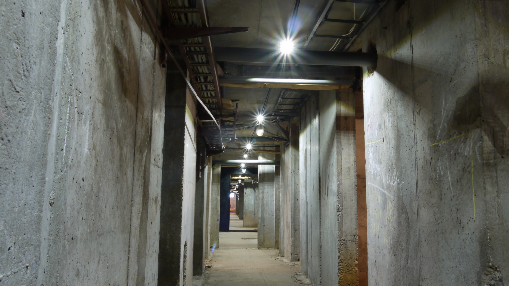 подвалы и цокольные этажи зданий, включая частный жилой сектор;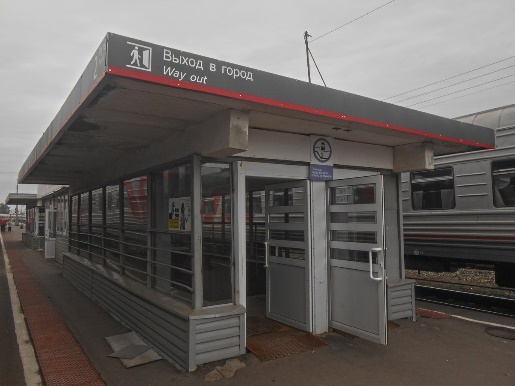 транспортные подземные сооружения городской инфраструктуры (автомобильные и железнодорожные подземные тоннели, подземные переходы и т.п.);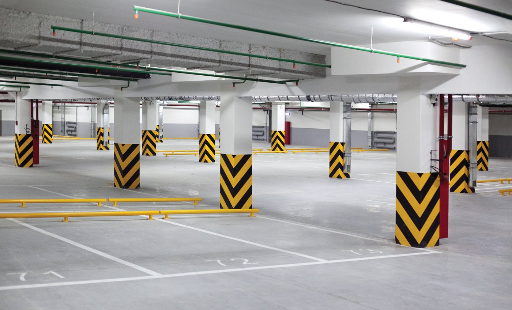 гаражи, складские и другие помещения, расположенные в отдельно стоящих и подвальных этажах зданий и сооружений, в том числе в торговых и развлекательных центрах;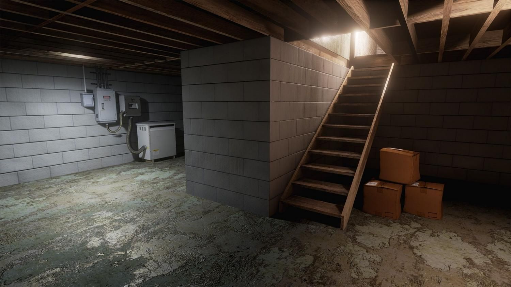 простейшие укрытия (щели открытые и перекрытые, приспособленные погреба, подполья и т.п.).Приложение 1к методическим рекомендациям по укрытию населения в защитных сооружениях гражданской обороны, заглубленных и других помещениях подземного пространстваСогласованоУтверждаюМКУ «Управление по делам ГО и ЧС города Иванова»
Г.Г. КислицынДиректор ООО «УК «Мегаполис»И.И. Иванов«___» _________ 202__ года«___» _________ 202__ года№ п/пПланируемые мероприятия по дооборудованиюНеобходимые материальные средстваНеобходимое количестволюдей / техникиСроки выполненияПримечания1.Установка светильникаСветильник – 3 шт.2/028.02.20231.Установка светильникаПровод ПВС 2х1,5 – 15 м.2/028.02.20231.Установка светильникаВыключатель СП,10А – 2 шт.2/028.02.2023………………